GERMANIA 	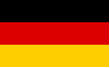 RiferimentoEURES Germania - ID: BY-BAU-680MansioneApprenticeship as specialist - Furniture, kitchen and moving service EURES Germania - ID: BY-BAU-680n. posti40 (di cui 20/2019 - 20/2020)Apprenticeship as specialist - Furniture, kitchen and moving service (ID: BY-BAU-680) 

The employer stands for top-class furniture stores and is one of the top ten furniture dealers in Germany. Our family business with over 90 years of company history is characterised by first-class advice, excellent service and exclusive quality. Around 4500 committed employees in 8 furniture stores, 5 logistics centres and our own upholstered furniture production contribute to our success and steady growth.

Teaching and learning content:
• Assembling and dismantling of kitchens and furniture
• Installing electrical equipment
• Connecting water pipes and ventilation pipes
• complaint handling
• Implementation of quality assurance measures
• http://www.berufe.tv/ausbildungsberufe/verkehr-logistik-und-transport/fachkraft-moebel-kuechen-und-umzugsservice/
Requirements:
• Language skills German at least B2
• Good physical constitution
Frame conditions and benefits for trainees:
• 3 years dual apprenticeship, partly with the employer, partly in the vocational school
• Working time: Full-time
• Assistance in finding accommodation
• Provision of a tutor
• Apprenticeship pay
Remuneration apprenticeship:
1st Year: 840 €
2nd Year: 840 €
3rd Year: 1040 €
Location: Friedberg, Bavaria, Germany.
Please send your application in German or English to: 
ZAV-IPS-Bayern@arbeitsagentur.de and cc: eures@afolmet.it by referring to BY-BAU-680. SedeFriedberg, Bavaria, GermanyEmail:ZAV-IPS-Bayern@arbeitsagentur.de and cc: eures@afolmet.it Scadenza:31/12/2020 